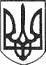 РЕШЕТИЛІВСЬКА МІСЬКА РАДАПОЛТАВСЬКОЇ ОБЛАСТІРОЗПОРЯДЖЕННЯ23 вересня 2020 року                                                                                         № 346Про затвердження штатного розписуДошкільного навчального закладуясла-садок „Ромашка”Решетилівської міської радиКеруючись ст. 42 Закону України „Про місцеве самоврядування в Україні”,   постановою    Кабінету  Міністрів  України  від 30  серпня 2002 року № 1298 „Про оплату праці працівників на основі Єдиної тарифної сітки розрядів і коефіцієнтів з оплати праці працівників установ, закладів та організацій окремих галузей бюджетної сфери” (зі змінами), наказом Міністерства освіти і науки України від 26.09.2005 № 557 „Про впорядкування умов   оплати  праці  та  затвердження  схем  тарифних  розрядів  працівників навчальних закладів, установ освіти та наукових установ, рішенням Решетилівської    міської    ради   сьомого    скликання    від    23.09.2020   року № 1121-39-VII „Про внесення змін до структури та граничної чисельності працівників Решетилівського ДНЗ ясел-садка „Ромашка” Решетилівської міської ради”ЗОБОВ’ЯЗУЮ:1. Затвердити штатний розпис Дошкільного навчального закладу ясла-садок „Ромашка” Решетилівської міської ради, що додається.2. Ввести штатний розпис Дошкільного навчального закладу ясла-садок „Ромашка” Решетилівської міської ради в дію з 23 вересня  2020 року.Секретар міської ради	О.А. Дядюнова